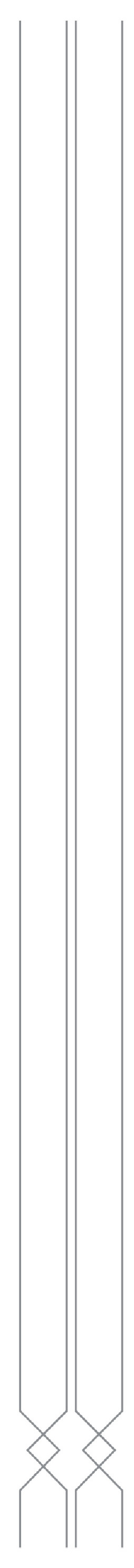 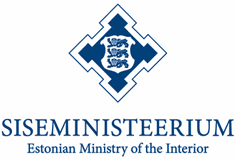 Saadan teile tutvumiseks ja arvamuse avaldamiseks omavalitsuskorralduse reformi seaduse eelnõu koos seletuskirjaga. Eesti omavalitsuskorraldus on ajale jalgu jäänud ning killustunud, mistõttu saavad inimesed tulenevalt oma elukohast väga erinevaid ja erineval tasemel teenuseid. Omavalitsuste ülesanded on seadustes fikseeritud, kuid neid täidetakse valikuliselt, kuna sageli jääb puudu kompetentsist ja võimekusest. Sellisest killustatusest tingitud probleemidele on korduvalt tähelepanu juhtinud nii õiguskantsler, riigikontrolör, erinevad ministeeriumid kui rahvusvahelised institutsioonid. Seni valitud absoluutse vabatahtlikkuse tee omavalitsusmaastiku korraldamisel ei ole olnud edukas ning seetõttu alustasime möödunud sügisel tervikliku omavalitsusreformi ettevalmistamist. Reformi eesmärgiks on luua Eestis pärast 2017. aasta oktoobris toimuvaid kohalike omavalitsuste volikogude valimisi elujõuline ning terviklik kohalike omavalitsuste struktuur, mis tagab kogu riigis elanikele kvaliteetsed ja kättesaadavad teenused võimalikult elukoha lähedal ning teiselt poolt on tasakaalustajaks keskvõimule. Reformi tulemusel moodustatakse Eestis omavalitsused, mille südameks on tugev keskus ning mis kattuvad suure osa seal elavate inimeste igapäevase toimepiirkonnaga – see on ala, kus inimesed elavad, käivad tööl ja koolitavad lapsi ning veedavad oma vaba aja. Reformi käigus vaadatakse üle ka ülesannete jaotus omavalitsuse ja keskvõimu vahel ning omavalitsuste rahastamismudel.Reformi ettevalmistamisse oleme kogu protsessi vältel kaasanud väga mitmeid erinevaid osapooli ja huvigruppe, teadlasi ja eksperte, institutsioonide ja asutuste ning erakondade esindajaid. Oleme korraldanud avalikke arutelusid, teinud kirjalikke konsultatsioone ning informeerinud avalikkust meedia vahendusel. Selle töö tulemusel on tänaseks valminud seaduseelnõu, mille soovime koos seletuskirjaga saata ministeeriumidele kooskõlastamiseks ning seejärel Vabariigi Valitsuse istungile ning Riigikogu menetlusse. Enne eelnõu ministeeriumidele kooskõlastamiseks esitamist soovin sellele saada veel ka teie tagasisidet, kuna te esindate inimesi, ettevõtteid ja organisatsioone, kelle igapäevane töö või hakkamasaamine sõltub ühel või teisel moel omavalitsustest. Kas Teie, seonduvalt oma igapäevategevusega näete positiivseid või  ka negatiivseid muutusi ettevalmistatud eelnõu tulemusena tekkiva uue omavalitsuskorraldusega kaasnemas ja toetate reformi läbiviimist kavandatud viisil? Pean  Teie tagasisidet protsessiga jätkamisel oluliseks ning soovi korral oleme valmis  eelnõu lähemalt tutvustama või kohtuma ühiseks aruteluks. Kirjalikku tagasisidet omavalitsuskorralduse reformi seaduse eelnõule ja seletuskirjale ootan hiljemalt 17. oktoobriks 2013 aadressile ave.viks@siseministeerium.ee. Sisukaid ettepanekuid ootama jäädes.                        20.09.2013 nr 12-1/31-1                        20.09.2013 nr 12-1/31-1Head kaasamõtlejadHead kaasamõtlejadHead kaasamõtlejadLugupidamisegaLugupidamisegaLugupidamisegaLugupidamisega(allkirjastatud digitaalselt)(allkirjastatud digitaalselt)(allkirjastatud digitaalselt)(allkirjastatud digitaalselt)Siim KiislerSiim KiislerSiim KiislerSiim Kiisler Sama:  Sama: Eesti Kaubandus-TööstuskodaEesti Põllumajandus-KaubanduskodaEestimaa Talupidajate Keskliit Eesti Põllumeeste KeskliitEesti Külaliikumine KodukantSaaremaa Ettevõtjate LiitPärnu Ettevõtjate LiitPaldiski Ettevõtjate LiitPõltsamaa Ettevõtjate LiitViljandimaa Ettevõtjate LiitRapla Ettevõtjate ühing MTÜHiiumaa Ettevõtjate LiitSillamäe Ettevõtjate LiitViimsi Ettevõtjate LiitKiili Ettevõtjate LiitMTÜ Jõgeva Valla Ettevõtjate LiitEesti Väikeste- ja Keskmiste ettevõtjate assotsiatsioonEesti Tööandjate KeskliitTallinna Ülikooli Riigiteaduste InstituutTallinna Tehnikaülikooli Sotsiaalteaduskond (Ragnar Nurkse innovatsiooni ja valitsemise instituut)Tartu Ülikooli Geograafia ÕppetoolPoliitikauuringute keskus PraxisEesti Mittetulundusühingute ja Sihtasutuste LiitEesti Lastevanemate LiitEesti Õpilasesinduste LiitEesti Noorteühenduste LiitEesti Patsientide EsindusühingEesti Puuetega Inimeste KodaTeenistujate Ametiliitude KeskorganisatsioonEesti Transpordi ja Teetöötajate AmetiühingEesti Kirikute NõukoguEesti Omanike KeskliitEesti Korteriühistute LiitEesti Ehitusettevõtjate LiitEesti AsfaldiliitEesti Kaubandus-TööstuskodaEesti Põllumajandus-KaubanduskodaEestimaa Talupidajate Keskliit Eesti Põllumeeste KeskliitEesti Külaliikumine KodukantSaaremaa Ettevõtjate LiitPärnu Ettevõtjate LiitPaldiski Ettevõtjate LiitPõltsamaa Ettevõtjate LiitViljandimaa Ettevõtjate LiitRapla Ettevõtjate ühing MTÜHiiumaa Ettevõtjate LiitSillamäe Ettevõtjate LiitViimsi Ettevõtjate LiitKiili Ettevõtjate LiitMTÜ Jõgeva Valla Ettevõtjate LiitEesti Väikeste- ja Keskmiste ettevõtjate assotsiatsioonEesti Tööandjate KeskliitTallinna Ülikooli Riigiteaduste InstituutTallinna Tehnikaülikooli Sotsiaalteaduskond (Ragnar Nurkse innovatsiooni ja valitsemise instituut)Tartu Ülikooli Geograafia ÕppetoolPoliitikauuringute keskus PraxisEesti Mittetulundusühingute ja Sihtasutuste LiitEesti Lastevanemate LiitEesti Õpilasesinduste LiitEesti Noorteühenduste LiitEesti Patsientide EsindusühingEesti Puuetega Inimeste KodaTeenistujate Ametiliitude KeskorganisatsioonEesti Transpordi ja Teetöötajate AmetiühingEesti Kirikute NõukoguEesti Omanike KeskliitEesti Korteriühistute LiitEesti Ehitusettevõtjate LiitEesti AsfaldiliitLisad:Omavalitsuskorralduse reformi seaduse eelnõu (9 lehel) jaOmavalitsuskorralduse reformi seaduse seletuskiri (46 lehel)Omavalitsuskorralduse reformi seaduse eelnõu (9 lehel) jaOmavalitsuskorralduse reformi seaduse seletuskiri (46 lehel)Omavalitsuskorralduse reformi seaduse eelnõu (9 lehel) jaOmavalitsuskorralduse reformi seaduse seletuskiri (46 lehel)